一歩前へ　第 ５ 号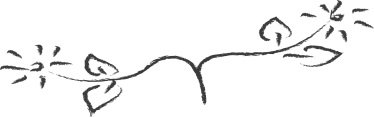 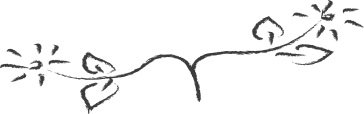 に努力すればするほど運は味方する。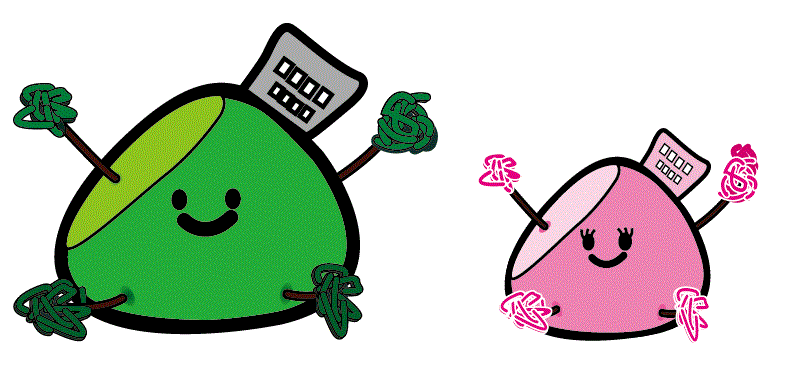 　　　　　　　　　　　　　　　　　　ゲーリー・プレーヤー（プロゴルファー）インターンシップ報告会１１月７日(水)、夏休みに実施したインターンシップ、１０月「総合的な学習の時間」で行った人間力向上プロジェクトをとおして学んだことについての発表会を行いました。パワーポイントを使った発表や質疑応答も活発に行われた発表会になりました。（司会、照明、マイク）　２４Ｈ中川和哉さん　２５Ｈ川﨑舞さん　２２Ｈ出村美尋さん　２１Ｈ山田航揮さん　２３Ｈ砂山洸太さん　　　　（発表してくれたみなさん）　２５Ｈ　神谷　優太さん　〈ＳＵＰＥＲＣＥＮＴＥＲ　ＰＬＡＮＴ３　津幡店〉　２２Ｈ　中澤　紗希さん　〈金沢東警察署〉　２４Ｈ　江端　菜那さん　〈東京インテリア家具　金沢店〉　２１Ｈ　堀口　和生さん　〈マックスバリュー東金沢　駅前店〉　２５Ｈ　野桑　颯馬さん　〈アールビーコントロールズ株式会社〉　２３Ｈ　村井　遙香さん　〈Ａコープかほく店〉　　２４Ｈ　直江　彩菜さん　〈（株）ぶどうの木　森本インター工場〉　２１Ｈ　笠松　彩乃さん　〈ＫＫＲホテル金沢〉　２３Ｈ　末友　椋太さん　〈株式会社　川上製作所〉　２２Ｈ　河田　弥海　〈（有）ヤングドライ金沢〉　　（発表者から）「あいさつ・笑顔・表情」　　「毎日の行動で得られる信頼」　　「やりがい」　　「達成感」　　「失敗してもあきらめない」　「何事にも挑戦」　　「資格を多く持つ」　　「積極的な行動」　　「テキパキ行動すること」　　「コミュニケーション能力」「考え方で人生は変わる」　　「出会いの大切さ」　　「機会を活かす」　　「報連相が重要」　　「人脈を広げる」　　「地域の人々」  「チームワーク」　　「積極的に様々なことを体験する」　　「裏方の仕事-お客様の幸せ」「しっかり返事」　　「あいさつ」　　「仕事の大変さ」　　「責任感」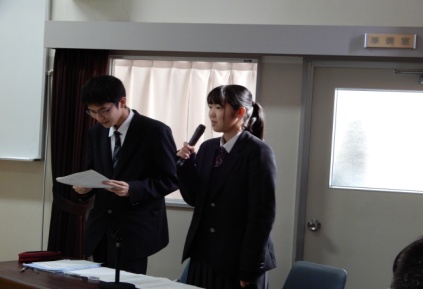 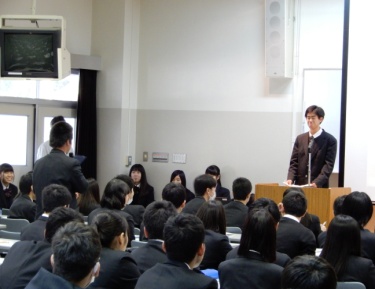 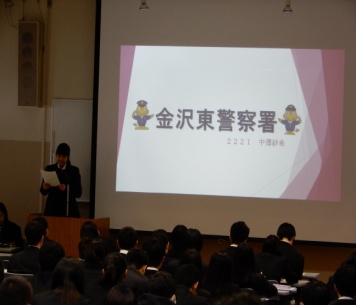 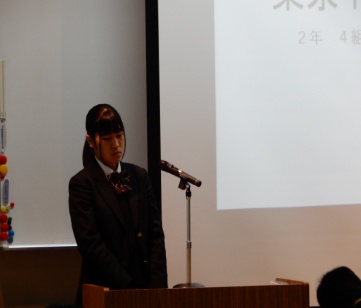 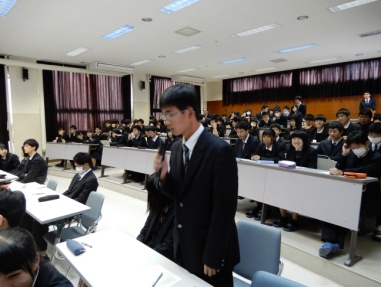 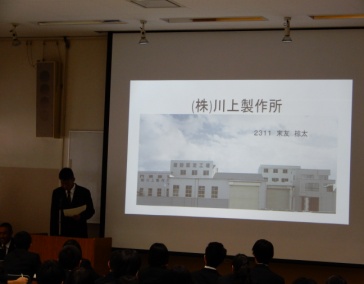 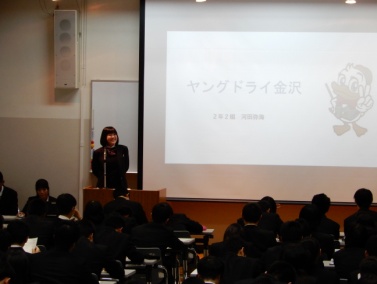 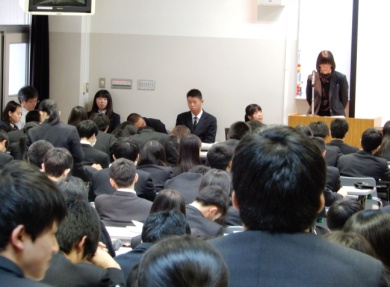 進路実現に向けて３年生での進路実現に向けて、9月の就職試験、１０月の推薦入試まで1年を切りました。2年生には目標を定め、準備を進めてほしいと思います。新人大会後より、２１Ｈから２３Ｈの３クラスについて、昨年度の求人票をおきました。就職を希望している生徒は、あらかじめ見ておいてほしいと思います。１２月の保護者懇談会を受けて進路希望調査をとります。今回の調査は、３年生に向けてより具体的な希望を書いてもらうことになります。１１月、１２月に実施される総合的な学習の時間は、進路に関わる内容のことなので主体的に取り組んでください。２学期期末試験１１月２９日(木)～１２月４日(火)は２学期期末試験です。２学期中間試験の取り組みを振り返り、期末試験では事前の学習計画表をしっかり作成し、目標を持って計画的に学習しましょう。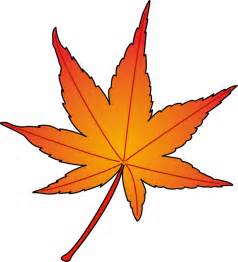 １１・１２月行事予定　（２年）石川県立金沢北陵高等学校　２学年日曜日行　　　　　　事日曜日行　　　　　　事１２月２９木２学期期末試験①１３火３０金２学期期末試験②１４水総合「土木、福祉の仕事紹介」、表彰伝達、壮行式１２／１土１５木２日１６金計算技術検定３月２学期期末試験③、登校指導①１７土４火２学期期末試験④、登校指導②１８日５水２年人権講座、登校指導③１９月（５限　火曜５限　　６限　火曜６限）６木登校指導④２０火６限　公開授業　（５限　月曜６限　６限　月曜５限）７金登校指導⑤２１水総合・ＬＨ「進路ガイダンス」８土２２木２学期期末試験時間割発表、試験前補充９日第２種電気工事士（実技）２３金勤労感謝の日１０月２４土１１火２５日全商ビジネス文書実務検定１２水２６月１３木球技大会２７火１４金２８水総合「小論文リライト」１５土